НАГРАДЫФлеров Николай Григорьевич 1913г.р. Звание: ст. лейтенант в РККА с 1942 года  Место службы: газета "Краснофлотец" СФ Найти на сайте: http://podvignaroda.ru/?#id=50818824&tab=navDetailManAwardОрден Красной Звезды  (1/84/ 24.10.1944)  / Подвиг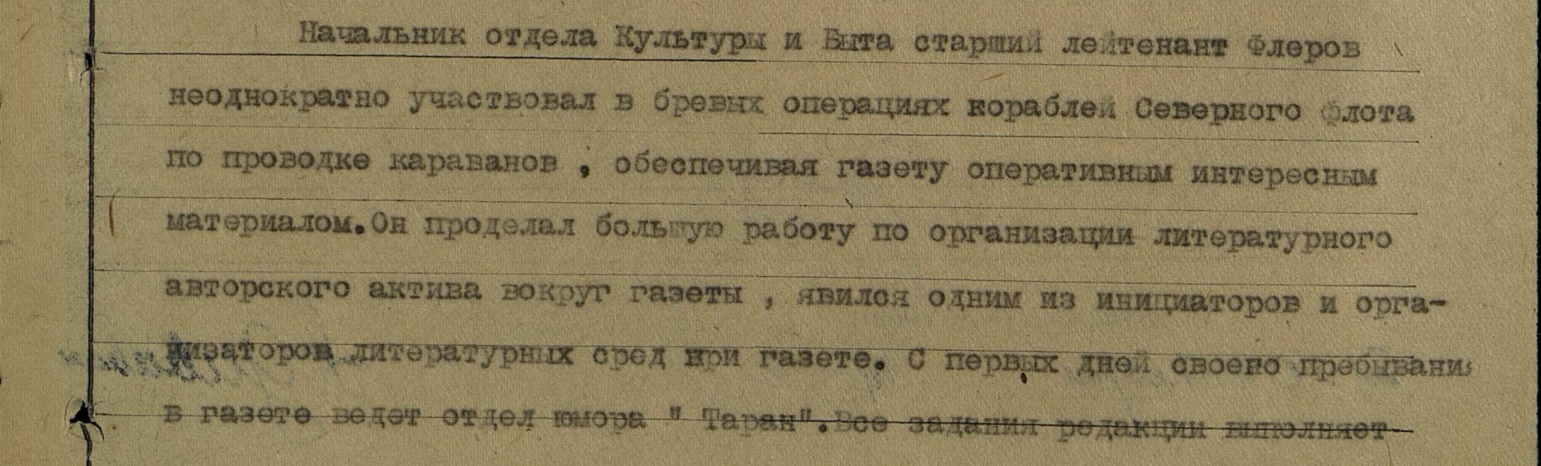 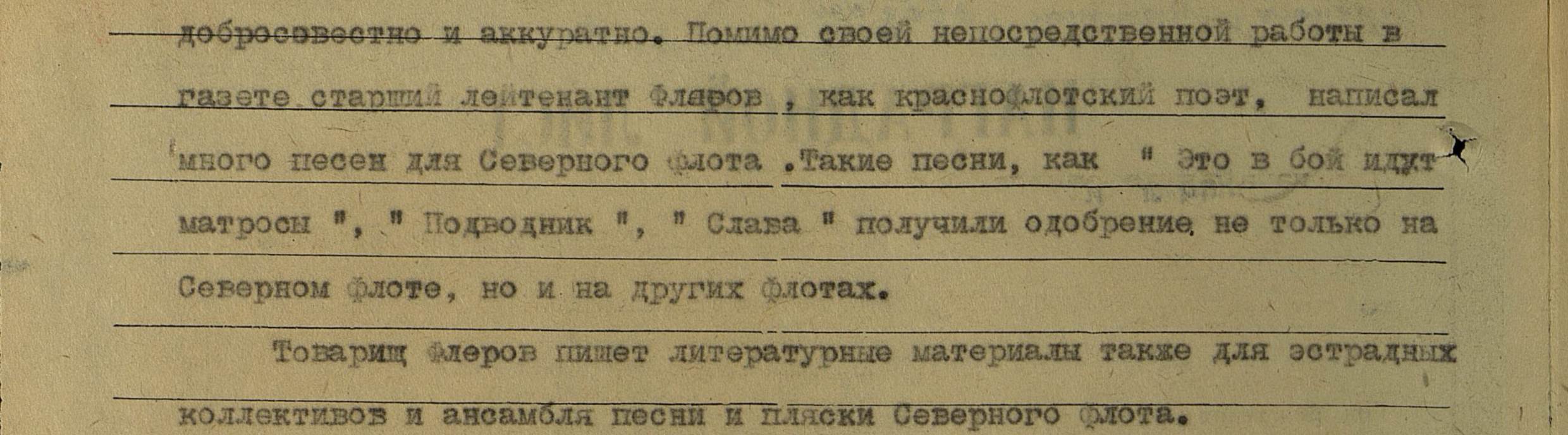 Приказ флота (флотилии) №: 84 от: 24.10.1944 Издан: СФ /  Архив: ЦВМА фонд: 3 опись: 1 ед.хранения: 786 № записи: 50818622  В наградном листе стр.17Представление на награждение №: 84 от: 24.10.1944 Издан: СФ /  Архив: ЦВМА фонд: 3 опись: 1 ед.хранения: 1021 № записи: 50307296Флеров Николай ГригорьевичГод рождения: __.__.1913 место рождения: Московская обл., г. Москва № наградного документа: 71 дата наградного документа: 06.04.1985 № записи: 1515904504 Орден Отечественной войны II степени